ВВЕДЕНИЕПроект внесения изменений в Генеральный план Казанского сельского поселения Кавказского района разработан ООО «ГК-групп» на основании Постановления администрации муниципального образования Кавказский район от 20.08.2021 г. №1278 «О подготовке проекта внесения изменений в генеральный план Казанского сельского поселения».Заказчик проекта – Администрация муниципального образования Кавказский район Краснодарского края.Источник финансирования работ – Муниципальный бюджет.Подготовка проекта внесения изменений в Генеральный план Казанского сельского поселения Кавказского района и осуществляется в целях:- изменения границы населенного пункта станица Казанская.- установления функциональных зон на территории муниципального образования Казанского сельского поселения Кавказского района;- определения планируемого размещения объектов федерального значения, объектов регионального значения, объектов местного значения;- уточнения и актуализации характеристик объектов федерального, регионального и местного значения на основании утвержденной документации по планировке и межеванию территорий сельского поселения;- отнесение земельных участков иных категорий к землям населенных пунктов;- отнесение земельных участков иных категорий к землям промышленности, энергетики, транспорта, связи, радиовещания, телевидения, информатики, земли для обеспечения космической деятельности, земли обороны, безопасности и земли иного специального назначения;- приведения в соответствие Генерального плана МО Кавказского района Краснодарского края по Приказу Министерства экономического развития Российской Федерации от 9.01.2018 г. № 10 (ред. от 9.08.2018);Подготовка описания местоположения границы населенного пункта станица Казанская осуществляется в целях:- внесения сведений о границе населенного станица Казанская в Единый государственный реестр недвижимости (далее - ЕГРН).Проект внесения изменений в Генеральный план разработан на следующие временные сроки его реализации:Первая очередь, на которую определены первоочередные мероприятия по реализации проекта внесения изменений в Генеральный план – до 2031 года.Расчетный срок, на который запланированы все основные проектные решения проекта внесения изменений в Генеральный план – до 2041 года.В соответствии со статьей 23 градостроительного кодекса Российской Федерации проект внесения изменений в Генеральный план Казанского сельского поселения Кавказского района включает в себя:Утверждаемую в составе текстовых и графических материалов:Текстовые материалы – Положение о территориальном планировании, которое включают в себя цели и задачи территориального планирования, перечень мероприятий по территориальному планированию и последовательность их выполнения по этапам реализации проекта внесения изменений в Генеральный план.Графические материалы содержат карты территориального планирования.Материалы по обоснованию проекта, которые разрабатываются в целях обоснования и пояснения предложений территориального планирования, для согласования и обеспечения процесса утверждения проекта внесения изменений в Генеральный план сельского поселения, выполненные в составе текстовых и графических материалов.Текстовые материалы включают в себя анализ состояния территории поселения, проблем и направлений ее комплексного развития, обоснование территориального и пространственно-планировочного развития, перечень мероприятий по территориальному планированию, этапы их реализации, перечень основных факторов риска возникновения чрезвычайных ситуаций природного и техногенного характера.Графические материалы содержат схемы по обоснованию Положений проекта внесения изменений в Генеральный план.Этапы работы над проектом генерального плана Казанского сельского поселения Кавказского районаI этап – аналитический- анализ современного использования территории;- анализ природных условий (инженерно-геологического процессы, климат, природные ресурсы);- анализ состояния окружающей среды;- анализ динамики численности населения, его демографической структуры;- анализ социально-экономического положения (производственного комплекса, инженерно-транспортной инфраструктуры, социальной инфраструктуры)II этап – операционный- выявление планировочных и пригодных ограничений для застройки территорий;- прогноз численности населения и ее структуры;- прогнозы динамики производства, занятости, развития инфраструктуры;-прогноз пространственного развития сельского поселения и населенных пунктов;- прогнозы системных функций, связей, структуры центров, природных комплексов.III этап – проектный- разработка территориально-планировочной и структурной схемы развития – модель транспортного и планировочного каркаса сельского поселения и населенных пунктов;- функциональная структура территорий.2. Планируемые для размещения объекты местного значения поселения Параметры функциональных зон, а также сведения о планируемых для размещения в них объектах федерального значения, объектах регионального значения, объектах местного значения, за исключением линейных объектовВид объекта № на картеНазначение и наименованиеМестоположениеФункциональная зонаМощностьХарактеристики ЗОУИТ (м)Основные характеристикиОбъект капитального строительства в области образования(иные объекты)-Объект дошкольного образованияКраснодарский край, Кавказский район, Казанское сельское поселение, станица КазанскаяЗона специализированной общественной застройки140мест--Объект капитального строительства в области образования(иные объекты)-Объект дошкольного образованияКраснодарский край, Кавказский район, Казанское сельское поселение, станица КазанскаяЗона специализированной общественной застройки---Объект капитального строительства в области образования(иные объекты)-Объект общеобразовательной организацииКраснодарский край, Кавказский район, Казанское сельское поселение, станица КазанскаяЗона специализированной общественной застройки---Объекты в области физической культуры и спорта-Спортивный комплексКраснодарский край, Кавказский район, Казанское сельское поселение, станица КазанскаяЗона специализированной общественной застройки---Объекты в области физической культуры и спорта-Спортивный комплексКраснодарский край, Кавказский район, Казанское сельское поселение, станица КазанскаяЗона специализированной общественной застройки---Объекты торговли, общественного питания и бытового обслуживания-МагазинКраснодарский край, Кавказский район, Казанское сельское поселение, станица КазанскаяМногофункциональная общественно-деловая зона---Объекты торговли, общественного питания и бытового обслуживания-КафеКраснодарский край, Кавказский район, Казанское сельское поселение, станица КазанскаяМногофункциональная общественно-деловая зона---Объекты по предоставлению населению правовых, финансовых, консультационных и иных подобных услуг-Отделение банкаКраснодарский край, Кавказский район, Казанское сельское поселение, станица КазанскаяМногофункциональная общественно-деловая зона---Места погребения-КладбищеКраснодарский край, Кавказский район, Казанское сельское поселение, станица КазанскаяЗона кладбищ159500 кв.м50-Объекты хранения и обслуживанияАвтомобильного транспорта-АЗСКраснодарский край, Кавказский район, Казанское сельское поселение, станица КазанскаяЗона транспортной инфраструктуры-100-Объекты хранения и обслуживанияАвтомобильного транспорта-СТОКраснодарский край, Кавказский район, Казанское сельское поселение, станица КазанскаяЗона транспортной инфраструктуры---Объекты хранения и обслуживанияАвтомобильного транспорта-СТОКраснодарский край, Кавказский район, Казанское сельское поселение, станица КазанскаяЗона транспортной инфраструктуры---Объекты комплексного развития-Строительство домов для малоимущихКраснодарский край, Кавказский район, Казанское сельское поселение, станица КазанскаяЗона застройки индивидуальными жилыми домами ---Технические средства оповещения населения-Система оповещенияКраснодарский край, Кавказский район, Казанское сельское поселение, станица Казанская----Технические средства оповещения населения-Система оповещенияКраснодарский край, Кавказский район, Казанское сельское поселение, станица Казанская----Технические средства оповещения населения-Система оповещенияКраснодарский край, Кавказский район, Казанское сельское поселение, станица Казанская----Объекты сельскохозяйственного производства-СкладКраснодарский край, Кавказский район, Казанское сельское поселение, станица КазанскаяПроизводственная зона сельскохозяйственных предприятий-50-Назначение и наименованиеМаксимально допустимый коэффициент застройкиМаксимальная и средняя этажность застройкиОбщая площадь зоны, гаиные параметры, характеризующие количественные и качественные особенности функциональной зоныОбъекты местного значения поселенияОбъекты местного значения поселенияОбъекты местного значения поселенияОбъекты местного значения поселенияОбъекты местного значения поселенияЗона застройки индивидуальными жилыми домами, жилые зоныЗона застройки индивидуальными жилыми домами, жилые зоныЗона застройки индивидуальными жилыми домами, жилые зоныЗона застройки индивидуальными жилыми домами, жилые зоныЗона застройки индивидуальными жилыми домами, жилые зоныЗона застройки индивидуальными жилыми домами0,311,4-Зона общественно-деловой застройкиЗона общественно-деловой застройкиЗона общественно-деловой застройкиЗона общественно-деловой застройкиЗона общественно-деловой застройкиЗона специализированной общественной застройки-329,99-Многофункциональная общественно-деловая зона--0,67-Зона транспортной инфраструктурыЗона транспортной инфраструктурыЗона транспортной инфраструктурыЗона транспортной инфраструктурыЗона транспортной инфраструктурыЗона транспортной инфраструктуры--0,76-Зона кладбищЗона кладбищЗона кладбищЗона кладбищЗона кладбищЗона кладбищ0,24 -15,95-Объекты сельскохозяйственного производстваОбъекты сельскохозяйственного производстваОбъекты сельскохозяйственного производстваОбъекты сельскохозяйственного производстваОбъекты сельскохозяйственного производстваПроизводственная зона сельскохозяйственных предприятий--4,09-Объекты местного значения муниципального районаОбъекты местного значения муниципального районаОбъекты местного значения муниципального районаОбъекты местного значения муниципального районаОбъекты местного значения муниципального района-----Объекты регионального значенияОбъекты регионального значенияОбъекты регионального значенияОбъекты регионального значенияОбъекты регионального значения-----Объекты федерального значенияОбъекты федерального значенияОбъекты федерального значенияОбъекты федерального значенияОбъекты федерального значения-----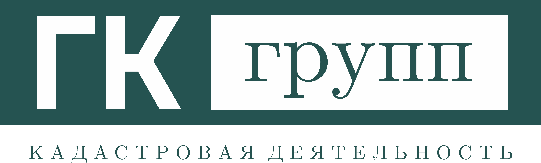 